На основании ч.4.1 ст.39 Федерального закона от 13.07.2015 N 220-ФЗ "Об организации регулярных перевозок пассажиров и багажа автомобильным транспортом и городским наземным электрическим транспортом в Российской Федерации и о внесении изменений в отдельные законодательные акты Российской Федерации", постановления администрации Моргаушского района Чувашской Республики от 18.04.2018 №336 «Об утверждении Правил организации регулярных перевозок по муниципальным маршрутам регулярных перевозок в границах Моргаушского района Чувашской Республики», администрация Моргаушского района Чувашской Республики п о с т а н о в л я е т :На период до проведения открытого конкурса организовать привлечение перевозчика на муниципальный автобусный маршрут № 148 «Моргауши – Кубасы» с 20 августа 2018 года.2. На официальном сайте администрации Моргаушского района в сети Интернет разместить объявление о выдаче свидетельства об осуществлении регулярных перевозок по муниципальному автобусному маршруту № 148 «Моргауши – Кубасы»  на период до проведения открытого конкурса по форме согласно приложению к настоящему постановлению. 3. Контроль за выполнением настоящего постановления возложить на отдел капитального строительства и развития общественной инфраструктуры администрации Моргаушского района.4. Настоящее постановление опубликовать на официальном сайте Моргаушского района в сети Интернет, также  в газете "Вестник Моргаушского района".Глава администрации Моргаушского района                                                    Р.Н.Тимофеевисп. Валежникова О.А.8-835-41-62-9-31Приложение №1к постановлению администрации Моргаушского района  от____________№_____ Объявление о выдаче свидетельства об осуществлении регулярных перевозок по муниципальному автобусному маршруту № 148 «Моргауши – Кубасы»  на период до проведения открытого конкурса (далее также – Объявление).Администрация Моргаушского района Чувашской Республики на основании п.4.1 ст.39 Федерального закона от 13.07.2015 N 220-ФЗ "Об организации регулярных перевозок пассажиров и багажа автомобильным транспортом и городским наземным электрическим транспортом в Российской Федерации и о внесении изменений в отдельные законодательные акты Российской Федерации"  предлагает осуществлять с 20 августа 2018 года регулярные  перевозки до 180 дней по следующему маршруту:Муниципальный автобусный маршрут № 148 «Моргауши – Кубасы» :Промежуточные остановочные пункты: Моргауши – Кирпичный завод – Семенькасы – Басурманы – Оринино – Ландыши – Москакасы – Ивановка – Юнгапоси – Нискасинский поворот – Юнга – Кубасы .Улицы, автомобильные дороги, по которым предполагается движение транспортных средств между остановочными пунктами по маршруту: с.Моргауши по ул.Мира, ул.Гагрина с выездом на автодорогу республиканского значения «Авданкасы-Моргауши-Козьмодемьянск» - до н.п. Москакасы. От н.п.Москакасы маршрут проходит на автодороге федерального значения М-7 «Волга» до Нискасинского поворота, далее – по автодороге местного значения «Волга-Кубасы» через н.п. Юнга – до н.п. Кубасы и обратно.Протяженность маршрута: 24 км.Вид регулярных перевозок: по нерегулируемым тарифам;Необходимое количество транспортных средств для работы на маршруте – 1 основной / 1 резервный;Минимальные экологические характеристики транспортных средств: М3 класс III ;Режим работы на маршруте: отправление из с.Моргауши : 07 час.50 мин.; 10 час.40 мин.; 12 час.30 мин.; 14 час.15 мин.; 17 час.10 мин. ( с понедельника по пятницу);отправление из д.Кубасы : 07 час.05 мин.; 08 час.35 мин.;11 час.45 мин.; 13 час.33 мин.; 15 час.18 мин. (с понедельника по пятницу).Документы принимаются администрацией Моргаушского района Чувашской Республики  (в запечатанных конвертах) в с 9 ч. 00 мин. 15 августа 2018 года  до 17 ч. 00 мин. 16 августа 2018 года, в каб. 207 по адресу: Чувашская Республика, Моргаушский район,  с.Моргауши, ул.Мира, д.6. График работы администрации Моргаушского района Чувашской Республики: будние дни с 08 ч. 00 мин. до 17 ч. 00 мин., обеденный перерыв с 12 ч. 00 мин. до 13 ч. 00 мин., контактные лица: Матросов Алексей Николаевич (каб.206), Валежникова Олеся Анатольевна (каб.201).Перечень прилагаемых к заявлению документов:- заверенные заявителем копии учредительных документов (для юридического лица), копии документов, удостоверяющих личность физического лица (для индивидуального предпринимателя), в том числе каждого члена договора простого товарищества;- заверенная заявителем копия свидетельства о государственной регистрации юридического лица или копия свидетельства о государственной регистрации физического лица в качестве индивидуального предпринимателя, в том числе для каждого члена простого товарищества (по инициативе заявителя);- заверенная заявителем копия лицензии на осуществление перевозки пассажиров автомобильным транспортом, оборудованным для перевозок более 8 человек, в том числе для каждого товарищества;- справка о транспортных средствах, которые будут эксплуатироваться на муниципальном маршруте согласно приложению к Объявлению, с приложением заверенных заявителем копий подтверждающих документов;- заверенные заявителем копии документов, подтверждающие наличие на праве собственности либо аренды помещения, соответствующего установленным требованиям, и оборудования для технического обслуживания и ремонта транспортных средств, охраняемой стоянки для подвижного состава; либо наличие договора со специализированной организацией на предоставление услуг по техническому обслуживанию и ремонту транспортных средств, охраняемой стоянки подвижного состава;- заверенная заявителем копия лицензии на осуществление медицинской деятельности либо наличие договора с медицинской организацией или индивидуальным предпринимателем, имеющими соответствующую лицензию с ее приложением;- согласие на обработку персональных данных (для индивидуальных предпринимателей и членов договора простого товарищества).Заявитель имеет право представить иные документы, подтверждающие принятие на себя дополнительных обязательств по обслуживанию отдельных категорий населения на условиях, отличных от общих.Заявление и прилагаемые к нему документы должны быть пронумерованы, прошиты и скреплены подписью либо подписью и печатью  заявителя.Заявление подается, принимается и регистрируется по адресу, указанному в Объявлении.В случае если заявление подается представителем, предъявляется документ, подтверждающий полномочия лица на подачу заявления от имени заявителя.Дата и время подачи заявления фиксируются сотрудником администрации Моргаушского района Чувашской Республики в отдельном журнале, который должен быть пронумерован, прошнурован и скреплен печатью. Заявление, представленное после истечения срока приема заявок, не принимается.Рассмотрение заявлений осуществляется Рабочей группой, создаваемой на основании распоряжения администрации Моргаушского района, в течение 1 (одного) рабочего дня с даты завершения их приема, которая указана в Объявлении.Заявление отклоняется в следующих случаях:- отсутствует один из документов, указанных в публикуемом Объявлении;- заявка не соответствует требованиям, установленных в публикуемом Объявлении;- наличие в заявке сведений (информации), содержащих противоречивые или недостоверные данные;- предоставление документов на транспортные средства, государственные регистрационные номера которых совпадают в документах, приложенных к иным заявлениям одного и того же заявителя;- предоставление документов на транспортные средства, государственные регистрационные номера которых совпадают в документах, приложенных к заявлениям иных заявителей. В указанном случае Рабочая группа запрашивает объяснения с заявителей с приложением подтверждающих документов в целях выяснения текущего надлежащего владельца;- наличие информации о принятом судом решении о ликвидации заявителя - юридического лица или о признании заявителя - юридического лица, индивидуального предпринимателя банкротом и об открытии конкурсного производства;- наличие информации о принятом судом решении о приостановлении деятельности заявителя в порядке, предусмотренном Кодексом Российской Федерации об административных правонарушениях, на день рассмотрения заявления.Право на получение свидетельства об осуществлении регулярных перевозок и карт маршрута получает заявитель, которого определит Рабочая группа, как предложившего лучшие условия обслуживания соответствующего муниципального маршрута. При равных условиях предложений свидетельство об осуществлении регулярных перевозок и карты маршрута выдаются заявителю, чье заявление по дате и времени зарегистрировано первой.В течение рабочего дня, следующего за днем окончания приема заявлений, Рабочая группа составляет протокол заседания по рассмотрению заявлений, который не позднее следующего рабочего дня публикуется на официальном сайте администрации Моргаушского района в сети Интернет с указанием в нем информации о подавших заявлений (наименование (для юридического лица), фамилии, имени, отчества (для индивидуальных предпринимателей) (последнее – при наличии), даты и времени поступления от них заявлений в порядке возрастания и результатах их рассмотрения.В случае если все заявки, поданные на один и тот же маршрут, отклонены по основаниям, указанным в Объявлении, либо не подано ни одной заявки на маршрут, организатор регулярных перевозок в течение 3 календарных дней, следующих за днем установления одного из фактов, повторно размещает объявление на официальном сайте администрации Моргаушского района в сети Интернет.Выдача свидетельства об осуществлении регулярных перевозок и карт маршрута осуществляется по состоянию на дату, указанную в уведомлении.Временные карты маршрута выдаются на срок действия свидетельства об осуществлении регулярных перевозок, но не более чем на сто восемьдесят дней.Сведения о транспортных средствах, которые будут эксплуатироваться на маршрутеПримечание: в графе 2 указывается тип автомобиля (автобус);* - Собственный (С) (прилагаются копии ПТС), арендованный по договору (ДА) с указанием № и даты договора (прилагаются копии договоров аренды, ПТС). При аренде автобуса с экипажем прикладывается копия лицензии арендодателя (прилагаются копии договоров аренды, ПТС). Чаваш Республики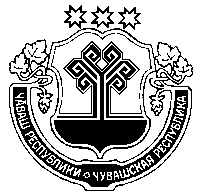 Муркаш районен 	             администрацийе                         ЙЫШАНУ                     14.08.2018г. №901Муркаш яле                                                        Чувашская РеспубликаАдминистрацияМоргаушского районаПОСТАНОВЛЕНИЕ14.08.2018 № 901 с.МоргаушиОб организации привлечения перевозчика на муниципальный маршрут регулярных перевозок на период до проведения открытого конкурсаПриложение №1 к Объявлению№«»(номер маршрута)(наименование маршрута)(полное наименование заявителя)(полное наименование заявителя)(полное наименование заявителя)(полное наименование заявителя)Почтовый адрес:телефон/факс:№№п/пАвтотранспортное средствоАвтотранспортное средствоАвтотранспортное средствоАвтотранспортное средствоГод выпускаРегистрационныйномерВеличина пробега, кмЭкологическийклассОснащенность техническими средствами контроля №№п/пТип, класс МаркаКоличество мест для сидения /общая пассажировместимостьПринадлежность*Год выпускаРегистрационныйномерВеличина пробега, кмЭкологическийклассОснащенность техническими средствами контроля 12345678910Заявитель(уполномоченный представитель)М.П.(подпись)(Ф.И.О.)(должность, ФИО, основание и реквизиты документа, подтверждающие полномочия соответствующего лица на подпись заявления)(должность, ФИО, основание и реквизиты документа, подтверждающие полномочия соответствующего лица на подпись заявления)(должность, ФИО, основание и реквизиты документа, подтверждающие полномочия соответствующего лица на подпись заявления)(должность, ФИО, основание и реквизиты документа, подтверждающие полномочия соответствующего лица на подпись заявления)(должность, ФИО, основание и реквизиты документа, подтверждающие полномочия соответствующего лица на подпись заявления)